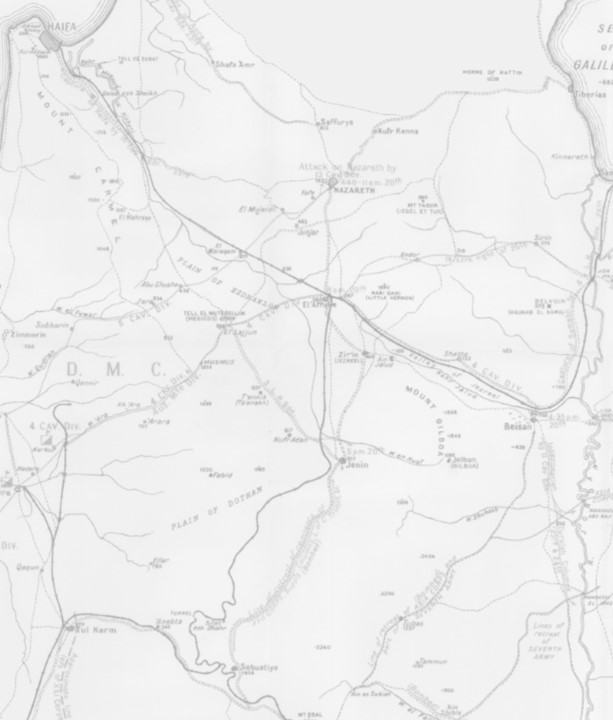 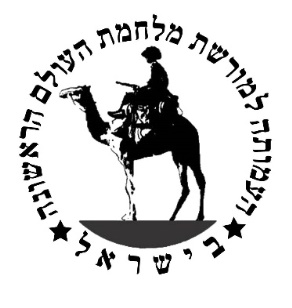 הכנס השנתי השבעה-עשר של העמותה למורשת מלחמת העולם ה-1 בישראליום חמישי, 26 במרץ 2020, א' ניסן תש"ף הגליל התחתון בשלהי המלחמה בארץ ישראלבמתנ"ס כפר כמא09:15 - 11:15 -  סיורים מודרכים במושבות סג'רה וכפר תבור11:30 -		פתיחה וברכת ראש המועצה המקומית כפר כמא, מר זכריא נאבסו11:45 - 13:15 - מושב ראשון   יו"ר – זוהר לביא		פרופ' גדעון ביגר – גיבוש הגבול המזרחי		ד"ר יובל בן בסט – המניפסט של ג'מאל פאשה		רחל סילקו (בית הגדודים) – יוסף לישנסקי13:15 - 13:45  הפסקת צהרים  (ארוחה קלה תוגש במקום)13:45 - 14:45  - מושב שני     יו"ר דני בירן		ברכת ראש המועצה האזורית גליל תחתון, מר ניצן פלג		אלון קליבנוב – נשק קר		ערן תירוש – מאורעות תר"פ14:45 - 15:00 	    הפסקה קלה										15:00 - 16:00  - מושב שלישי    יו"ר ערן תירוש		ד"ר שי רוזן – הבהאיים בגבול המזרח		ד"ר ישראל בן דור – סיפורו של עריק מהצבא הטורקי16:00 - 17:00 - מושב רביעי  – אסיפה כללית של העמותה   יו"ר – אבי נבון		ערן תירוש - סיכום שנת 2019 (15 דקות)           (סדר היום בדף נפרד)ייתכנו שינויים בתכנית עקב אילוצי מזג אוויר ואילוצים אחריםלתשומת לב – יש להרשם מראש, בדוא"ל   navonag@gmail.com      לא לשלוח כסף !  חברי עמותה רשומים יכולים להרשם גם בטלפון  050-5474749   (במסרון או בווטס-אפ). דמי השתתפות:	180 ₪ לחבר,     220 ₪ לאורח.    התשלום בכניסה לכנס.מומלץ לשלם בכניסה לכנס  דמי חבר ל-2020, בסך 200 ₪, ולהנות ממחיר חבר. התשלום כולל: סיורים, הדרכה, הרצאות, הסעה מת"א וחזרה, כיבוד וארוחת צהרים קלה. 	מודגש כי חשוב במיוחד להירשם מראש ובהקדם, כדי להערך בהתאם לכמות המשתתפים. הסעות:  אוטובוס ייצא ב-07:30 מתל אביב, ליד תחנת רכבת סבידור (מרכז, ארלוזורוב), בדרך נמיר                      בתחנות לצפון (חניון 'חנה וסע' עדיין חסום זמנית). המשלח ברציף: ישלח לנרשמים.	  איסוף:   7:35 - גלילות (תחנת אוטובוס ליד תחנת דלק סינמה סיטי)		    7:50 - נתניה, (תחנת אוטובוסים מתחת לגשר)		    8:00 – אולגה (מתחת לגשר)		    8:10 – גרנות (בתחנה מול גן שמואל) 		    8:30 – מגידו (בתחנת הדלק לפני הצומת)   	  אוטובוס נוסף יקלוט משתתפים לסיור ב-9:15 במגרש החניה במתנ"ס כפר כמא. (wase)האסיפה הכללית: האסיפה השנתית תכלול דיווחים קצרים, הצבעות על שינויים חיוניים, ובחירת חברי הנהלה, כמתחייב. סדר היום ומהות הנושאים לאישור יופצו לנרשמים במייל נוסף, כדי לקצר ולייעל את הדיונים בסעיפים אלו. חברים המוכנים/מעוניינים להיבחר להנהלה ולתפקידים בעמותה – נא ציינו בהרשמה או בטלפון.טופס הרשמה לעמותה לחברים חדשים,   טופס עדכון על שינוי פרטים לחברים ותיקיםם   אני מבקש/ת להצטרף לעמותה למורשת מלחמת העולם הראשונה בישראלם   או:  נא לעדכן את השינויים בפרטי התקשורת אלי: שם משפחה 	_________________                תאריך _________שם פרטי     	_________________כתובת דוא"ל 	_____________________@_________________טלפון נייד     	__________________טלפון בית     	__________________כתובת דואר  	_______________________________________			ישוב  ______________	מיקוד  ____________			דאר נע  _________________________________יש לשלוח את הטופס עם הפרטים למזכיר העמותה, אבי נבון  navonag@gmail.com